:	Our Ref: 	JS/AM	Your Ref:	Contact:		Tel: 	01236 794870		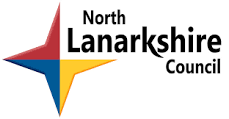 Date: 	6th June 2018	Dear Parents/CarersPRIMARY 7 LEAVERSThe children of Primary 7 have been working hard with Mrs Black on their Leavers’ Assembly which will take place on Wednesday 27th June 2018 at 9:30am and I would like to invite family and friends along.There will be refreshments served in the dining hall afterwards.  At this assembly we will be holding our ASPIRE award which will be presented to one of our Primary 7 children for outstanding effort, behaviour and contribution throughout his/her time at Abronhill Primary School.The Primary 7 Leavers’ Disco will take place on Wednesday 27th June from 6:30pm to 8:30pm.  Tickets are now on sale for £3 from the school office. This is an opportunity for our Primary 7s to celebrate their time as pupils of Abronhill Primary School with their classmates and staff.  Our Parent Council very kindly organise this event, providing food, decorations, a DJ and fun awards.  There will be a photographer (Karen Muircroft) who will be taking pictures of the children and these will be available to purchase on the evening for £7 per picture.As in previous years I wish to reiterate that this event is fun and inclusive of all children and we do not wish to have this event become something that sees children being anxious or concerned about being left out.  Therefore, I would ask that there are no limousines, party buses etc. as this can lead to children becoming upset.  We want all of our children to have an enjoyable evening as they move on from primary school to high school.Thank you and best wishes.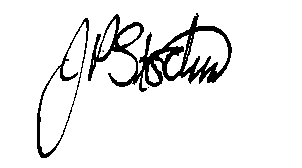 Jane StocksHead TeacherHead TeacherJane Stocks Abronhill Primary School and Nursery ClassMedlar RoadAbronhillG67 3AJ